Додаток 1 до Порядку формування фондів житла, 
призначеного  для тимчасового проживання, 
обліку та надання такого житла для тимчасового 
проживання внутрішньо переміщених осібВиконавчий комітет Ужгородської міської ради(найменування органу, до якого подається заява)
__________________________________________________
(прізвище, власне ім’я та по батькові (за наявності)
__________________________________________________
(проставляється позначка від кого:  заявник або
 уповноважений представник)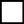 __________________________________________________________________
(прізвище, власне ім’я та по батькові (за наявності) заявника/уповноваженого представника)Про взяття на облік*:__________________________________________________________________
(прізвище, власне ім’я та по батькові (за наявності) суб’єкта звернення)Документ, що посвідчує особу та підтверджує громадянство України _______________________________________________________,виданий _______________________________________________
_______________________________________________________.Реєстраційний номер облікової картки платника податків** _______________________________________________________
_______________________________________________________
_______________________________________________________Адреса, за якою може здійснюватися офіційне листування або вручення офіційної кореспонденції, та контактний номер телефону_______________________________________________
_______________________________________________________
______________________________________________________________________________________________________________(фактичне місце проживання/перебування)ЗАЯВА
про взяття на облік громадян, що потребують надання житлового 
приміщення для тимчасового проживання з фонду житла, призначеного 
для тимчасового проживання внутрішньо переміщених осібПрошу взяти мене на облік громадян, що потребують надання житлового приміщення для тимчасового проживання з фонду житла, призначеного для тимчасового проживання внутрішньо переміщених осіб, та надати мені житлове приміщення на умовах договору наймання житлового приміщення з фонду житла, призначеного для тимчасового проживання внутрішньо переміщених осіб, на сім’ю у складі ___________ осіб:	                                                                            (кількість)Про себе повідомляю, що я є внутрішньо переміщеною особою (довідка 
від_____________20___р. №______ , видана _________________________________________).Адреса фактичного місця проживання/перебування:  ___________________на житловій площі __________________________________________________________________________.                (приватній, гуртожитку, службовій, орендованій тощо)Наявність у будь-кого з членів сім’ї у власності житлового приміщення/частини житлового приміщення, придатного для проживання:Наявність у власності внутрішньо переміщеної особи або будь-кого з членів сім’ї житлового приміщення/частини житлового приміщення, що зруйноване або непридатне для проживання внаслідок збройної агресії Російської Федерації:Я, _____________________________________________, даю згоду на обробку моїх персональних даних/персональних даних особи, від імені якої подається заява, відповідно до Закону України “Про захист персональних даних”.* Заповнюється уповноваженим представником заявника.** Не зазначається фізичними особами, які через свої релігійні переконання відмовляються від прийняття реєстраційного номера облікової картки платника податків, повідомили про це відповідному територіальному органу ДФС і мають відмітку в паспорті громадянина України.		                     ЗАТВЕРДЖУЮ                                                                                                            Ужгородський  міський  голова                                                                                                         _____________Богдан АНДРІЇВ                                                                                                        «___»_______________2022 рік        Інформаційна картка адміністративної послуги № 01257Про взяття на облік громадян, що потребують надання житлового приміщення для тимчасового проживання з  фонду житла, призначеного для тимчасового проживання внутрішньо переміщених осіб (назва адміністративної послуги)                                                        Департамент міської інфраструктури                                                  відділ обліку, розподілу та приватизації житла                                           (структурний підрозділ суб’єкта надання адміністративної послуги)          * до інформаційної картки додається бланк заяви про взяття на облік внутрішньо переміщених осіб, які потребують надання житлових приміщень з фонду житла для тимчасового проживання.  Дії або бездіяльність посадових осіб, уповноважених відповідно до закону надавати адміністративні послуги,  адміністраторів можуть бути оскаржені до суду в порядку встановленому законом.                                                                      Директор департаменту міської інфраструктури                                          Віталій ГІЛЬТАЙЧУК № п/пПрізвище, власне ім’я та по батькові (за наявності)Родинні стосункиДата народженняСерія (за наявності), номер паспорта або свідоцтва про народження, реєстраційний номер облікової картки платника податків*Дата і номер довідки про взяття на облік внутрішньо переміщеної особи (за наявності)Найменування посади, підприємства, установи, організації• так• ні• так• ні______________
(дата)______________
(дата)_________________________
(підпис повнолітнього члена сім’ї)_________________________
(підпис повнолітнього члена сім’ї)_______________________
(прізвище, власне ім’я та по батькові (за наявності)______________
(дата)_________________________
(підпис заявника/
уповноваженого представника)_________________________
(підпис заявника/
уповноваженого представника)_______________________
(прізвище, власне ім’я та по батькові (за наявності)_______________________
(прізвище, власне ім’я та по батькові (за наявності)Інформація про центр надання адміністративної послугиІнформація про центр надання адміністративної послугиІнформація про центр надання адміністративної послугиНайменування центру надання адміністративної послуги, в якому здійснюється обслуговування суб’єкта зверненняНайменування центру надання адміністративної послуги, в якому здійснюється обслуговування суб’єкта зверненняЦентр надання адміністративних послуг виконкому Ужгородської міської ради1.Місцезнаходження          центру надання       адміністративної послуги88000 Закарпатська  область,  м. Ужгород,площа Поштова, 3 (І-поверх)2.Інформація щодо режиму роботи центру надання адміністративної послугипонеділок - четвер: 8.00 - 17.00п’ятниця, субота: 8.00-14.003.Телефон/факс (довідки), адреса електронної пошти та веб-сайт  центру надання адміністративної послуги(0312) 42 80 28  Нормативні акти, якими регламентується надання адміністративної послугиНормативні акти, якими регламентується надання адміністративної послугиНормативні акти, якими регламентується надання адміністративної послуги4.Закони УкраїниЗакони   України  «Про  місцеве  самоврядування  в  Україні»,  «Про    адміністративні     послуги», «Про  забезпечення  прав   і  свобод   внутрішньо переміщених осіб»,  «Про статус ветеранів війни, гарантії іх соціального захисту, Житловий кодекс України, Сімейний кодекс України   5.Акти Кабінету Міністрів УкраїниПостанова Кабінету Міністрів України від 29.04.2022 № 495 «Деякі заходи з формування фондів житла, призначеного для тимчасового проживання внутрішньо переміщених осіб»  6.Акти місцевих органів виконавчої влади/ органів місцевого самоврядуванняРішення  виконавчого комітету Ужгородської міської ради 08.06.2022 № 205 «Про житловий облік внутрішньо переміщених осіб»Умови отримання адміністративної послугиУмови отримання адміністративної послугиУмови отримання адміністративної послуги7.Підстава  для  одержання адміністративної послугиПодання заяви внутрішньо переміщеною особою про  взяття  на облік  громадян,   що  потребують надання житлового приміщення для тимчасового проживання  з фонду  житла,   призначеного  для тимчасового       проживання       (особисто     або уповноваженим  представником  по  нотаріально  посвідченій довіреності)                                         .                                                             Перебування   в   межах      території   обслугову-вання    Ужгородської    міської    ради,     в   якій           внутрішньо  переміщені  особи  та члени їх сімей  перебувають  на  обліку  в Єдиній інформаційній базі   даних   про   внутрішньо  переміщених осіб      8.Вичерпний             перелік документів,    необхідних     для отримання       адміністративної послуги, а також вимоги до них1. Заява *2. Копії  документів   (за  наявністю   оригіналів), що посвідчують особу та підтверджують  громадянство України (у разі подання заяви уповноваженим представником внутрішньо переміщеної  особи,  пред’являються документи, що засвідчують особу представника, та копія довіреності); 3.Копія довідки внутрішньо переміщеної особи про  взяття  на облік в Єдиній інформаційній базі даних про внутрішньо  переміщених осіб та копіївідповідних  довідок  членів  сім’ї;  4. Копії документів, виданих органами державної реєстрації  актів  цивільного  стану або судом, що підтверджують  родинні  відносини заявника  та членів  його  сім’ї (свідоцтво  про  народження, свідоцтво про шлюб, посвідчення опікуна або піклувальника тощо);  5. Копія реєстраційного номера  облікової картки   платника податків (не надається фізичним особам, які через свої релігійні  переконання відмовляються   від прийняття  реєстраційного номера облікової  картки платника податків, повідомили  про це  відповідному органу  ДФС і мають відмітку в паспорті громадянина України). 6. Копії  документів, що підтверджують  підстави  пріоритетності в наданні  внутрішньо переміще-ним особам житлових приміщень з фонду житла для тимчасового   проживання  внутрішньо переміщених осіб (за наявністю).       Факт знищення або пошкодження житла, яке призвело до неможливості його використання за призначенням,  підтверджується особистою заявою заявника та членів його сім’ї;        У  разі  подання  документів,   що   містять недостовірні відомості, внутрішньо переміщена особа  несе  відповідальність  згідно із  Законом 9.Порядок  та спосіб  подання документів,  необхідних для отримання адміністративної послугиДокументи надаються суб’єктом звернення   особисто або уповноваженим представником по нотаріально  посвідченій довіреності адміністратору  ЦНАП.  10.Платність (безоплатність) надання адміністративної послугиБезоплатно  11.Строк надання адміністративної послугиодин робочий день12.Підстави   для      відмови        у       наданні адміністративної послуги     Неподання   необхідного   пакета   документів (крім   випадків,     коли   такі    документи   були знищені або   пошкоджені,   що  підтверджується відповідною заявою громадянина);- подання документів, що містять недостовірні відомості. 13.Результат надання адміністративної послуги     Рішення (висновок) комісії з розгляду заяв про взяття на облік внутрішньо переміщених осіб, що потребують надання житлового приміщення  для тимчасового проживання,   яке містить рекомен-дації  про взяття  на облік або обґрунтовану відмову у взятті на такий облік;       Рішення   (висновок)    Комісії         подається протягом     одного     робочого      дня    із     дня затвердження   висновку  на  розгляд   директору департаменту      міської    інфраструктури    для прийняття    наказу     «Про    взяття    на    облік внутрішньо переміщених осіб,   які  потребують  житла  для тимчасового проживання»        На підставі прийнятого Наказу оформляється повідомлення про  взяття  на  облік   внутрішньо переміщених осіб,   які  потребують  житла  для тимчасового      проживання    або     мотивована письмова відмова.14.Способи    отримання      відповіді     (результату надання послуги) Отримання результату (повідомлення) – особисто     (у тому числі уповноваженим представником суб’єкта звернення) у адміністратора ЦНАП або у     спосіб, передбачений законодавством України і прийнятний для  суб’єкта звернення